บันทึกข้อความ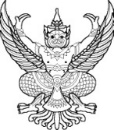 ส่วนราชการ   สน.บางพลัด			    โทร. ๐- ๒๔๒๔- ๑๑๐๘, โทรสาร ๐- ๒๔๓๕- ๑๗๕๘ที่ ๐๐๑๕.(บก.น.๗)๓/-   				    วันที่ 1 เมษายน 2567เรื่อง รายงานผลการใช้จ่ายงบประมาณ 2 ไตรมาส ประจำปีงบประมาณ พ.ศ.2567เรียน ผกก.สน.บางพลัด		ตามที่สำนักงานคณะกรรมการป้องกันปราบปรามการทุจริตแห่งชาติ (ป.ป.ช.) ได้ดำเนินโครงการประเมินคุณธรรมและความโปร่งใสในการดำเนินงานของหน่วยงานภาครัฐ ( Integrity and Transparency Assessment : ITA ) ซึ่งเป็นการประเมินเพื่อวัดระดับคุณธรรมและความโปร่งใสในการดำเนินงานของหน่วยงาน โดยกำหนดให้มีการรายงานผลการใช้จ่ายงบประมาณ ประจำปี พ.ศ.2567 รอบ 6 เดือนแรก ( ตุลาคม 2566 - มีนาคม 2567 ) นั้น		งานอำนวยการ สน.บางพลัด ได้ดำเนินการจัดทำรายงานผลการใช้จ่ายงบประมาณ ประจำปีงบประมาณ 2567 รอบ 6 เดือนแรก ( ตุลาคม 2566 - มีนาคม 2567 ) เรียบร้อยแล้ว รายละเอียดตามเอกสารแนบจึงเรียนมาเพื่อโปรดทราบ  พ.ต.ท.                                                                           ( นิกค คงคาลัย )                                                                         สว.อก.สน.บางพลัด      ทราบ          - ดำเนินการเผยแพร่ข้อมูลผลการใช้จ่ายงบประมาณประจำปี พ.ศ.2567	 รอบ 6 เดือนแรก ( ตุลาคม 2566 - มีนาคม 2567 ) เพื่อให้ทราบโดยทั่วกั้น     พ.ต.อ.                                                                             ( อัครพล จั่นเพชร )							      ผกก.สน.บางพลัด